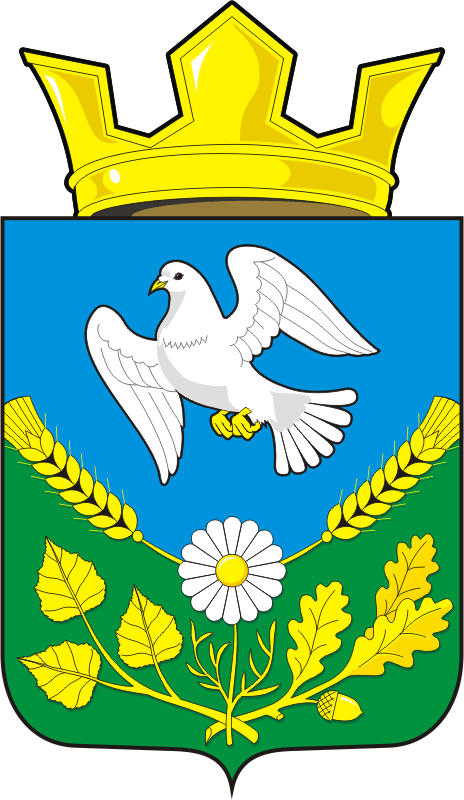 АДМИНИСТРАЦИЯ НАДЕЖДИНСКОГО СЕЛЬСОВЕТАСАРАКТАШСКОГО РАЙОНА ОРЕНБУРГСКОЙ ОБЛАСТИП О С Т А Н О В Л Е Н И Еот 11.11.2022                                       с. Надеждинка                           №  74-пОб утверждении муниципальной программы «Реализация муниципальной политики на территории муниципального образования Надеждинский сельсовет Саракташского района Оренбургской области на 2023-2025 годы»В соответствии с Бюджетным кодексом Российской Федерации, Федеральным законом от 06.10.2003 №131-ФЗ «Об общих принципах организации местного самоуправления в Российской Федерации», постановлением администрации МО Надеждинский сельсовет от 02.11.2022 года № 66-п «Об утверждении Порядка разработки, реализации и оценки эффективности муниципальных программ муниципального образования Надеждинский сельсовет Саракташского района Оренбургской области», руководствуясь Уставом МО Надеждинский сельсовет1. Утвердить муниципальную программу «Реализация муниципальной политики на территории муниципального образования Надеждинский сельсовет Саракташского района Оренбургской области на 2023-2030 годы» согласно приложению.2. Установить, что в ходе реализации Программы отдельные мероприятия могут уточняться, а объемы их финансирования корректироваться с учетом утвержденных расходов местного бюджета. 3.Контроль за выполнением настоящего постановления оставляю за собой.4. Настоящее постановление вступает в силу со дня его официального опубликования на официальном сайте администрации Надеждинского сельсовета и распространяется на правоотношения возникшие с 1 января 2023 годаГлава   сельсовета                                                                       О.А.Тимко                                           [МЕСТО ДЛЯ ПОДПИСИ]Разослано: прокурору района, финансовый отдел администрации Саракташского района, официальный сайт, в дело                                                                                       Приложение                                                                                       к Постановлению                                                                                      Надеждинского сельсовета Саракташского района                                                                                       от 11.11.2022 № 74-пПаспорт муниципальной программы Надеждинского сельсоветаРеализация муниципальной политики на территории муниципального образования Надеждинский сельсовет Саракташского района Оренбургской области(наименование муниципальной программы)Стратегические приоритеты развития муниципальной программыМестное самоуправление в Российской Федерации составляет одну из основ конституционного строя. Его значение в политической системе российского общества определяется тем, что это тот уровень власти, который наиболее приближен к населению, им формируется и ему непосредственно подконтролен, решает вопросы удовлетворения основных жизненных потребностей населения. Эффективное местное самоуправление является одним из условий социально-экономического развития муниципального образования, повышения качества жизни населения, повышения доверия населения к власти.Осуществление органами местного самоуправления своих полномочий и функций определяется, прежде всего, тремя факторами:- состоянием системы органов местного самоуправления, их функционально-должностной структурой;- состоянием кадрового состава и, прежде всего, профессионализмом работников органов местного самоуправления;- наличием инструментов и способов взаимодействия населения и органов местного самоуправления.Помимо своих полномочий, муниципальное образование Надеждинский сельсовет осуществляет выполнение части переданных полномочий Российской Федерации по осуществлению первичного воинского учета органами местного самоуправления поселений.Муниципальное образование Надеждинский сельсовет (далее – МО) передает часть полномочий по обеспечению услугами организаций культуры и библиотечного обслуживания жителей сельсовета муниципальному району по вопросам:- организации библиотечного обслуживания населения, комплектования и обеспечения сохранности библиотечных фондов библиотек сельсовета;- создание условий для организации досуга и обеспечения жителей сельсовета услугами организаций культуры;- сохранения, использования и популяризации объектов культурного наследия (памятников истории и культуры), находящихся в собственности поселения, охрана объектов культурного наследия (памятников истории и культуры) местного (муниципального) значения, расположенных на территории сельсовета;- создание условий для развития местного традиционного народного художественного творчества, участия в сохранении, возрождении и развитии народного художественных промыслов в сельсовете.На территории сельсовета проживает 506 человек. Численность населения в трудоспособном возрасте по состоянию на 01.01.2022 года составляет157 человек, число домовладений 234, число населённых пунктов 3. Протяженность автомобильных дорог общего пользования составляет 46 км. Основными направлениями деятельности администрации сельсовета являются: - мобилизация доходных источников местного бюджета;- повышение эффективности расходования бюджетных средств;- обеспечение выполнения части, переданных органами власти другого уровня, полномочий;- обеспечение деятельности аппарата управления;- реализация намеченных мероприятий по капитальному ремонту, ремонту дорог и их содержанию;- благоустройство территории и др.Проведенные мероприятия на территории Надеждинского сельсовета.          1. Благоустройство места массового отдыха населения с Надеждинка,с Яковлевка,аллея Славы с.Надеждинка.2.Капитальный ремонт кровли дома культуры с.Надеждинка.3. Капитальный ремонт водозабора в с Надеждинка Важную роль играют информатизация сферы управления, так как она не только повышает эффективность управления на всех его уровнях, но и позволяет повысить эффективность целенаправленной деятельности в других сферах.Для информирования населения создан официальный интернет - сайт МО Надеждинский сельсовет, на котором размещается информация о деятельности органов местного самоуправления. В соответствии с законодательством на сайте публикуются нормативные правовые акты, принятые главой сельского поселения, администрацией сельсовета и Советом депутатов муниципального образования.Основные приоритеты деятельности администрации МО Надеждинского сельсовета (далее – администрации):- определение долгосрочной стратегии и этапов градостроительного планирования развития территории МО Надеждинский сельсовет;-повышение эффективности и результативности деятельности администрации;- исполнение полномочий по решению вопросов местного значения в соответствии с федеральными законами, законами Оренбургской области и муниципальными правовыми актами. - профилактика правонарушений и обеспечение общественной безопасности на территории сельсовета;- усиление системы противопожарной безопасности на территории МО Надеждинский сельсовет, создание необходимых условий для укрепления пожарной безопасности, снижение гибели, травматизма людей на пожарах, уменьшение материального ущерба от пожаров;- обеспечение свободы творчества и прав граждан на участие в культурной жизни.Цель Программы - создание условий для обеспечения устойчивого роста экономики и повышения эффективности управления в МО Надеждинский сельсовет.На территории сельсовета реализуются мероприятия по переселению граждан из аварийного жилищного фонда в рамках регионального проекта «Обеспечение устойчивого сокращения непригодного для проживания жилищного фонда (Оренбургская область)», направленного на достижение национальной цели «Комфортная и безопасная среда для жизни». Показатели муниципальной программы Структура муниципальной программы Перечень мероприятий (результатов) муниципальной программыФинансовое обеспечение муниципальной программы за счет средств бюджета Надеждинского  сельсовета и прогнозная оценка привлекаемых средств на реализацию муниципальной программыРесурсное обеспечение реализации муниципальной программы за счет налоговых и неналоговых расходовСведения о методике расчета показателя муниципальной программы [МЕСТО ДЛЯ ШТАМПА]Куратор муниципальной программы Тимко Оксана АнатольевнаОтветственный исполнитель муниципальной программы Администрация Надеждинского сельсоветаПериод реализации муниципальной программы 2023 – 2030 годаЦель муниципальной программыСоздание условий для обеспечения устойчивого роста экономики и повышения эффективности управления в муниципальном образовании Надеждинский сельсоветНаправления (при необходимости)Направление 1 «Безопасность»Направление 2 «Дорожное хозяйство»Направление 3 «Благоустройство территории»Направление 4 «Жилищное хозяйство»Направление 5 «Коммунальное хозяйство»Направление 6 «Культура, физическая культура и массовый спорт»Направление 7 «Обеспечение реализации программы»Объемы бюджетных ассигнований муниципальной программы, в том числе по годам реализации Всего:  34 669        тыс. руб., в т. ч.:2023 год 4 445        тыс. руб.;2024 год 4 214        тыс. руб.;2025 год 4 335        тыс. руб.;2026 год 4 335        тыс. руб.;2027 год 4 335        тыс. руб.;2028 год 4 335        тыс. руб.;2029 год  4 335       тыс. руб.;2030 год  4 335       тыс. руб.;Влияние на достижение национальных целей развития Российской Федерации1. Комфортная и безопасная среда для жизни/ Улучшение жилищных условий не менее 5 млн. семей ежегодно и увеличение объема жилищного строительства не менее чем до 120 млн. кв. метров в год№ п/пНаименование показателяЕдиница измеренияБазовое значениеЗначения показателейЗначения показателейЗначения показателейЗначения показателейЗначения показателейЗначения показателейЗначения показателейЗначения показателейДокумент Ответственный за достижение показателя Связь с показателями национальных целейИнформационная система№ п/пНаименование показателяЕдиница измеренияБазовое значение20232024202520262027202820292030Документ Ответственный за достижение показателя Связь с показателями национальных целейИнформационная система12345678910111213141516Цель муниципальной программы Надеждинского сельсовета «Создание условий для обеспечения устойчивого роста экономики и повышения эффективности управления в муниципальном образовании Надеждинский сельсовет»Цель муниципальной программы Надеждинского сельсовета «Создание условий для обеспечения устойчивого роста экономики и повышения эффективности управления в муниципальном образовании Надеждинский сельсовет»Цель муниципальной программы Надеждинского сельсовета «Создание условий для обеспечения устойчивого роста экономики и повышения эффективности управления в муниципальном образовании Надеждинский сельсовет»Цель муниципальной программы Надеждинского сельсовета «Создание условий для обеспечения устойчивого роста экономики и повышения эффективности управления в муниципальном образовании Надеждинский сельсовет»Цель муниципальной программы Надеждинского сельсовета «Создание условий для обеспечения устойчивого роста экономики и повышения эффективности управления в муниципальном образовании Надеждинский сельсовет»Цель муниципальной программы Надеждинского сельсовета «Создание условий для обеспечения устойчивого роста экономики и повышения эффективности управления в муниципальном образовании Надеждинский сельсовет»Цель муниципальной программы Надеждинского сельсовета «Создание условий для обеспечения устойчивого роста экономики и повышения эффективности управления в муниципальном образовании Надеждинский сельсовет»Цель муниципальной программы Надеждинского сельсовета «Создание условий для обеспечения устойчивого роста экономики и повышения эффективности управления в муниципальном образовании Надеждинский сельсовет»Цель муниципальной программы Надеждинского сельсовета «Создание условий для обеспечения устойчивого роста экономики и повышения эффективности управления в муниципальном образовании Надеждинский сельсовет»Цель муниципальной программы Надеждинского сельсовета «Создание условий для обеспечения устойчивого роста экономики и повышения эффективности управления в муниципальном образовании Надеждинский сельсовет»Цель муниципальной программы Надеждинского сельсовета «Создание условий для обеспечения устойчивого роста экономики и повышения эффективности управления в муниципальном образовании Надеждинский сельсовет»Цель муниципальной программы Надеждинского сельсовета «Создание условий для обеспечения устойчивого роста экономики и повышения эффективности управления в муниципальном образовании Надеждинский сельсовет»Цель муниципальной программы Надеждинского сельсовета «Создание условий для обеспечения устойчивого роста экономики и повышения эффективности управления в муниципальном образовании Надеждинский сельсовет»Цель муниципальной программы Надеждинского сельсовета «Создание условий для обеспечения устойчивого роста экономики и повышения эффективности управления в муниципальном образовании Надеждинский сельсовет»Цель муниципальной программы Надеждинского сельсовета «Создание условий для обеспечения устойчивого роста экономики и повышения эффективности управления в муниципальном образовании Надеждинский сельсовет»Цель муниципальной программы Надеждинского сельсовета «Создание условий для обеспечения устойчивого роста экономики и повышения эффективности управления в муниципальном образовании Надеждинский сельсовет»1. Количество квадратных метров расселенного непригодного для проживания жилищного фондам2 Региональный проект «Обеспечение устойчивого сокращения непригодного для проживания жилищного фонда (Оренбургская область)» Администрация Надеждинского сельсовета улучшение жилищных условий не менее 5 млн. семей ежегодно и увеличение объема жилищного строительства не менее чем до 120 млн. кв. метров в годнет2.Количество граждан, расселенных из непригодного для проживания жилищного фондачел Региональный проект «Обеспечение устойчивого сокращения непригодного для проживания жилищного фонда (Оренбургская область)» Администрация Надеждинского сельсовета улучшение жилищных условий не менее 5 млн. семей ежегодно и увеличение объема жилищного строительства не менее чем до 120 млн. кв. метров в годнет3.Количество пожаров на территорииед.нет Администрация Надеждинского сельсоветанет4.Количество погибших на пожарахчелнет Администрация Надеждинского сельсоветанет5.Количество мероприятий, проведенных ДНДед.929394949596979899нет Администрация Надеждинского сельсоветанет6.Доля застрахованных участников ДНД, от общего их количества%100100100100100100100100100нет Администрация Надеждинского сельсоветанет7.Общая протяженность освещенных частей улиц, проездов, набережных на конец годакм10,210,210,210,210,210,210,210,210,2нет Администрация Надеждинского сельсоветанет8.Протяженность автодорог общего пользования местного значения, находящихся в собственности муниципального образования на конец годакм10,210,210,210,210,210,210,210,210,2нет Администрация Надеждинского сельсоветанет9.Доля дорог, в отношении которых проводился капитальный ремонт, ремонт от общего количества дорог в отчетном периоде%303020202020202020нет Администрация Надеждинского сельсоветанет10.Площадь благоустройства территории Надеждинского сельского поселенияга11 50011 50011 50011 50011 50011 50011 5001150011500нет Администрация Надеждинского сельсоветанет11.Количество спиленных и убранных сухостойных, больных и аварийных деревьевшт.223111111нет Администрация Надеждинского сельсоветанет12.Количество высаженных деревьевшт.101212121212121212нет Администрация Надеждинского сельсоветанет13.Количество обустроенных площадок ТКОшт.011111111нет Администрация Надеждинского сельсоветанет14.Наличие документов территориального планирования (да – 1, нет – 0)000000000нет Администрация Надеждинского сельсоветанет15.Уровень износа: тепловых сетей; водопроводных сетей;канализационных сетей;котельных; насосных станций водопровода; очистных сооружений канализации.%707070707070707070нет Администрация Надеждинского сельсоветанет16.Число культурно-массовых мероприятий, концертов, спектаклей, фестивалей, конкурсов, выступленийед.450470480490500510520530540нет Администрация Надеждинского сельсоветанет17.Количество участников культурно - массовых мероприятийчел398040004050407040904100415042004210нет Администрация Надеждинского сельсоветанет18.Количество посещений библиотекед.559656005605561056155620562556305635нет Администрация Надеждинского сельсоветанет19.Число посетителей музейных учрежденийчел000000000нет Администрация Надеждинского сельсоветанет20.Доля объектов культурного наследия, находящихся в удовлетворительном состоянии%100100100100100100100100100нет Администрация Надеждинского сельсоветанет21.Число спортивных сооруженийшт.000000000нет Администрация Надеждинского сельсоветанет22.Число спортивных мероприятийед.нет Администрация Надеждинского сельсоветанет23.Количество участников спортивных мероприятийчелнет Администрация Надеждинского сельсоветанет24.Доля налоговых и неналоговых доходов местного бюджета в общем объеме собственных доходов бюджета муниципального образования%91049494949494949нет Администрация Надеждинского сельсоветанет25.Утверждение бюджета на три года(да – 1, нет – 0)000000000нет Администрация Надеждинского сельсоветанет26.Доля расходов бюджета, формируемых в рамках программ, в общем объеме расходов бюджета%100100100100100100100100100нет Администрация Надеждинского сельсоветанет27.Наличие просроченной кредиторской задолженности(да – 0, нет – 1)111111111нет Администрация Надеждинского сельсоветанет28.Доля жителей, вовлеченных в процесс выбора инициативных проектов в общей численности жителей населенных пунктов, на территории которых осуществлялся процесс выбора инициативных проектов%100100100100100100100100100Приоритетный проект «Вовлечение жителей муниципальных образований Оренбургской области в процесс выбора и реализации инициативных проектов»  Администрация Надеждинского сельсоветанет29.Количество реализованных инициативных проектовшт. 1 111 1 11 11Приоритетный проект «Вовлечение жителей муниципальных образований Оренбургской области в процесс выбора и реализации инициативных проектов»  Администрация Надеждинского сельсоветанет№ п/пЗадачи структурного элементаКраткое описание ожидаемых эффектов от реализации задачи структурного элементаКраткое описание ожидаемых эффектов от реализации задачи структурного элементаКраткое описание ожидаемых эффектов от реализации задачи структурного элементаСвязь с показателями1233341.Направление «Жилищное хозяйство»Направление «Жилищное хозяйство»Направление «Жилищное хозяйство»Направление «Жилищное хозяйство»Направление «Жилищное хозяйство»1.1.Региональный проект «Обеспечение устойчивого сокращения непригодного для проживания жилищного фонда (Оренбургская область)»Куратор: Полухин А.В.Региональный проект «Обеспечение устойчивого сокращения непригодного для проживания жилищного фонда (Оренбургская область)»Куратор: Полухин А.В.Региональный проект «Обеспечение устойчивого сокращения непригодного для проживания жилищного фонда (Оренбургская область)»Куратор: Полухин А.В.Региональный проект «Обеспечение устойчивого сокращения непригодного для проживания жилищного фонда (Оренбургская область)»Куратор: Полухин А.В.Региональный проект «Обеспечение устойчивого сокращения непригодного для проживания жилищного фонда (Оренбургская область)»Куратор: Полухин А.В.Ответственный за реализацию: Администрация  Надеждинского сельсоветаОтветственный за реализацию: Администрация  Надеждинского сельсоветаСрок реализации: 2023 – 2024 года Срок реализации: 2023 – 2024 года Срок реализации: 2023 – 2024 года 1.1.1Задача 1: Сокращение непригодного для проживания жилищного фонда улучшение жилищных условий граждан и увеличение объема жилищного строительства  улучшение жилищных условий граждан и увеличение объема жилищного строительства  улучшение жилищных условий граждан и увеличение объема жилищного строительства Количество квадратных метров расселенного непригодного для проживания жилищного фонда;Количество граждан, расселенных из непригодного для проживания жилищного фонда2.1Ведомственный проект «Наименование»(Ф.И.О. куратора)Ведомственный проект «Наименование»(Ф.И.О. куратора)Ведомственный проект «Наименование»(Ф.И.О. куратора)Ведомственный проект «Наименование»(Ф.И.О. куратора)Ведомственный проект «Наименование»(Ф.И.О. куратора)Ответственный за реализацию (наименование ОИВ)Ответственный за реализацию (наименование ОИВ)Ответственный за реализацию (наименование ОИВ)Срок реализации (год начала - год окончания)Срок реализации (год начала - год окончания)2.1.1.Задача 12.1.2.Задача N3.1.Комплекс процессных мероприятий «Безопасность»Комплекс процессных мероприятий «Безопасность»Комплекс процессных мероприятий «Безопасность»Комплекс процессных мероприятий «Безопасность»Комплекс процессных мероприятий «Безопасность»Ответственный за реализацию: Администрация Надеждинского сельсоветаОтветственный за реализацию: Администрация Надеждинского сельсоветаОтветственный за реализацию: Администрация Надеждинского сельсоветаСрок реализации: 2023 год -2030 год Срок реализации: 2023 год -2030 год 3.1.1.Задача 1: Обеспечение пожарной безопасности муниципального образования Снижение рисков и смягчение последствий пожаров на территории  Надеждинского сельсовета Снижение рисков и смягчение последствий пожаров на территории  Надеждинского сельсовета Снижение рисков и смягчение последствий пожаров на территории  Надеждинского сельсоветаКоличество пожаров на территории;Количество погибших на пожарах3.1.2Задача 2: Поддержка добровольных народных дружин (далее – ДНД)Привлечение населения к участию в охране общественного порядка;Профилактика правонарушений;Снижение риска получения вреда здоровью и жизни членов ДНДПривлечение населения к участию в охране общественного порядка;Профилактика правонарушений;Снижение риска получения вреда здоровью и жизни членов ДНДПривлечение населения к участию в охране общественного порядка;Профилактика правонарушений;Снижение риска получения вреда здоровью и жизни членов ДНДКоличество мероприятий, проведенных ДНДДоля застрахованных участников ДНД, от общего их количества3.2.Комплекс процессных мероприятий «Развитие дорожного хозяйства»Комплекс процессных мероприятий «Развитие дорожного хозяйства»Комплекс процессных мероприятий «Развитие дорожного хозяйства»Комплекс процессных мероприятий «Развитие дорожного хозяйства»Комплекс процессных мероприятий «Развитие дорожного хозяйства»Ответственный за реализацию: Администрация Надеждинского сельсоветаОтветственный за реализацию: Администрация Надеждинского сельсоветаОтветственный за реализацию: Администрация Надеждинского сельсоветаСрок реализации: 2023 год – 2030 годСрок реализации: 2023 год – 2030 год3.2.1.Задача 1: Улучшение транспортно-эксплуатационного состояния существующей сети автомобильных дорог местного значения, расположенных на территории Надеждинского сельсовета и искусственных сооружений на нихПовышение технического уровня существующих автомобильных дорог общего пользования местного значения;Увеличение пропускной способности;Повышение технического уровня существующих автомобильных дорог общего пользования местного значения;Увеличение пропускной способности;Повышение технического уровня существующих автомобильных дорог общего пользования местного значения;Увеличение пропускной способности;Общая протяженность освещенных частей улиц, проездов, набережных на конец года;Протяженность автодорог общего пользования местного значения, находящихся в собственности муниципального образования на конец года;Доля дорог, в отношении которых проводился капитальный ремонт, ремонт от общего количества дорог в отчетном периоде3.3.Комплекс процессных мероприятий «Благоустройство территории Надеждинского сельсовета»Комплекс процессных мероприятий «Благоустройство территории Надеждинского сельсовета»Комплекс процессных мероприятий «Благоустройство территории Надеждинского сельсовета»Комплекс процессных мероприятий «Благоустройство территории Надеждинского сельсовета»Комплекс процессных мероприятий «Благоустройство территории Надеждинского сельсовета»Ответственный за реализацию: Администрация Надеждинского сельсоветаОтветственный за реализацию: Администрация Надеждинского сельсоветаОтветственный за реализацию: Администрация Надеждинского сельсоветаСрок реализации: 2023 год – 2030 годСрок реализации: 2023 год – 2030 год3.3.1.Задача 1:Создание комфортной среды для проживания граждан в населенных пунктах Надеждинского сельсоветаудовлетворение потребностей населения в благоприятных условиях проживанияудовлетворение потребностей населения в благоприятных условиях проживанияудовлетворение потребностей населения в благоприятных условиях проживанияПлощадь благоустройства территории Надеждинского сельского поселения;Количество спиленных и убранных сухостойных, больных и аварийных деревьев;Количество высаженных деревьев;Количество обустроенных площадок ТКО3.3.2.Задача 2: Развитие системы градорегулированияопределение долгосрочной стратегии и этапов градостроительного развития территории поселения;определение условий формирования среды жизнедеятельности на основе комплексной оценки состояния поселенческой среды;определение ресурсного потенциала территории и рационального природопользования; создание условий для развития производственных сферопределение долгосрочной стратегии и этапов градостроительного развития территории поселения;определение условий формирования среды жизнедеятельности на основе комплексной оценки состояния поселенческой среды;определение ресурсного потенциала территории и рационального природопользования; создание условий для развития производственных сферопределение долгосрочной стратегии и этапов градостроительного развития территории поселения;определение условий формирования среды жизнедеятельности на основе комплексной оценки состояния поселенческой среды;определение ресурсного потенциала территории и рационального природопользования; создание условий для развития производственных сферНаличие документов территориального планирования;3.4.Комплекс процессных мероприятий «Развитие коммунального хозяйства»Комплекс процессных мероприятий «Развитие коммунального хозяйства»Комплекс процессных мероприятий «Развитие коммунального хозяйства»Комплекс процессных мероприятий «Развитие коммунального хозяйства»Комплекс процессных мероприятий «Развитие коммунального хозяйства»Ответственный за реализацию: Администрация Надеждинского  сельсоветаОтветственный за реализацию: Администрация Надеждинского  сельсоветаОтветственный за реализацию: Администрация Надеждинского  сельсоветаСрок реализации: 2023 год – 2030 годСрок реализации: 2023 год – 2030 год3.4.1.Задача 1: Повышение     качества      и      надежности предоставления коммунальных услуг населениюобеспечение потребности населения в качественных и надежных коммунальных услугахобеспечение потребности населения в качественных и надежных коммунальных услугахобеспечение потребности населения в качественных и надежных коммунальных услугахУровень износа: тепловых сетей; водопроводных сетей;канализационных сетей;котельных; насосных станций водопровода; очистных сооружений канализации.3.5.Комплекс процессных мероприятий «Развитие культуры, физической культура и массового спорта»Комплекс процессных мероприятий «Развитие культуры, физической культура и массового спорта»Комплекс процессных мероприятий «Развитие культуры, физической культура и массового спорта»Комплекс процессных мероприятий «Развитие культуры, физической культура и массового спорта»Комплекс процессных мероприятий «Развитие культуры, физической культура и массового спорта»Ответственный за реализацию: Администрация  Надеждинского  сельсоветаОтветственный за реализацию: Администрация  Надеждинского  сельсоветаОтветственный за реализацию: Администрация  Надеждинского  сельсоветаОтветственный за реализацию: Администрация  Надеждинского  сельсоветаСрок реализации: 2023 год -2030 год 3.5.1.Задача 1: Создание и сохранение единого культурного пространства в муниципальном образованииповышение уровня нравственно-эстетического и духовного развития населения;сохранение преемственности и обеспечение условий долгосрочного развития культурных традицийповышение уровня нравственно-эстетического и духовного развития населения;сохранение преемственности и обеспечение условий долгосрочного развития культурных традицийповышение уровня нравственно-эстетического и духовного развития населения;сохранение преемственности и обеспечение условий долгосрочного развития культурных традицийЧисло культурно-массовых мероприятий, концертов, спектаклей, фестивалей, конкурсов, выступлений;Количество участников культурно - массовых мероприятий;Количество посещений библиотек;Число посетителей музейных учреждений;Доля объектов культурного наследия, находящихся в удовлетворительном состоянии;3.5.2Задача 2: Создание благоприятных условий для развития физической культуры и массового спорта в Надеждинском сельсоветесохранение и улучшение физического и духовного здоровья населениясохранение и улучшение физического и духовного здоровья населениясохранение и улучшение физического и духовного здоровья населенияЧисло спортивных сооружений;Число спортивных мероприятий;Количество участников спортивных мероприятий;3.6.Комплекс процессных мероприятий «Обеспечение реализации программы»Комплекс процессных мероприятий «Обеспечение реализации программы»Комплекс процессных мероприятий «Обеспечение реализации программы»Комплекс процессных мероприятий «Обеспечение реализации программы»Комплекс процессных мероприятий «Обеспечение реализации программы»Ответственный за реализацию: Администрация Надеждинского  сельсоветаОтветственный за реализацию: Администрация Надеждинского  сельсоветаОтветственный за реализацию: Администрация Надеждинского  сельсоветаОтветственный за реализацию: Администрация Надеждинского  сельсоветаСрок реализации: 2023 год – 2030 год3.6.1.Задача 1: Обеспечение деятельности органов местного самоуправления поселенияЭффективное и качественное выполнение органами местного самоуправления закрепленных за ними полномочийЭффективное и качественное выполнение органами местного самоуправления закрепленных за ними полномочийЭффективное и качественное выполнение органами местного самоуправления закрепленных за ними полномочийДоля налоговых и неналоговых доходов местного бюджета в общем объеме собственных доходов бюджета муниципального образования;Утверждение бюджета на три года;Доля расходов бюджета, формируемых в рамках программ, в общем объеме расходов бюджета;Наличие просроченной кредиторской задолженности;4.1.Приоритетный проект «Вовлечение жителей муниципальных образований Оренбургской области в процесс выбора и реализации инициативных проектов»Приоритетный проект «Вовлечение жителей муниципальных образований Оренбургской области в процесс выбора и реализации инициативных проектов»Приоритетный проект «Вовлечение жителей муниципальных образований Оренбургской области в процесс выбора и реализации инициативных проектов»Приоритетный проект «Вовлечение жителей муниципальных образований Оренбургской области в процесс выбора и реализации инициативных проектов»Приоритетный проект «Вовлечение жителей муниципальных образований Оренбургской области в процесс выбора и реализации инициативных проектов»Ответственный за реализацию: Администрация  Надеждинского сельсоветаОтветственный за реализацию: Администрация  Надеждинского сельсоветаСрок реализации: 2023 – 2030Срок реализации: 2023 – 2030Срок реализации: 2023 – 20304.1.1.Задача 1: Обеспечить вовлечение граждан в процедуры обсуждения и принятия бюджетных решений при определении приоритетных направлений расходования бюджетных средств Увеличение количества жителей, вовлеченных в процессы обсуждения и принятия бюджетных решений, общественного контроля их эффективности и результативности, путем ежегодной реализации не менее 30 инициативных проектов. Также будут улучшены условия проживания, влекущее снижение оттока населения из сельской местности, повысится бюджетная грамотность граждан и, как следствие, повысится уровень доверия к власти. Увеличение количества жителей, вовлеченных в процессы обсуждения и принятия бюджетных решений, общественного контроля их эффективности и результативности, путем ежегодной реализации не менее 30 инициативных проектов. Также будут улучшены условия проживания, влекущее снижение оттока населения из сельской местности, повысится бюджетная грамотность граждан и, как следствие, повысится уровень доверия к власти. Увеличение количества жителей, вовлеченных в процессы обсуждения и принятия бюджетных решений, общественного контроля их эффективности и результативности, путем ежегодной реализации не менее 30 инициативных проектов. Также будут улучшены условия проживания, влекущее снижение оттока населения из сельской местности, повысится бюджетная грамотность граждан и, как следствие, повысится уровень доверия к власти.Доля жителей, вовлеченных в процесс выбора инициативных проектов в общей численности жителей населенных пунктов, на территории которых осуществлялся процесс выбора инициативных проектов.Количество реализованных инициативных проектов.№ п/пНаименование мероприятия (результата)Наименование мероприятия (результата)ХарактеристикаЕдиница измеренияБазовое значениеЗначения мероприятия (результата) по годамЗначения мероприятия (результата) по годамЗначения мероприятия (результата) по годамЗначения мероприятия (результата) по годамЗначения мероприятия (результата) по годамЗначения мероприятия (результата) по годамЗначения мероприятия (результата) по годамЗначения мероприятия (результата) по годам№ п/пНаименование мероприятия (результата)Наименование мероприятия (результата)ХарактеристикаЕдиница измеренияБазовое значение20232024202520262027202820292030122345678910111213Региональный проект «Обеспечение устойчивого сокращения непригодного для проживания жилищного фонда (Оренбургская область)»Региональный проект «Обеспечение устойчивого сокращения непригодного для проживания жилищного фонда (Оренбургская область)»Региональный проект «Обеспечение устойчивого сокращения непригодного для проживания жилищного фонда (Оренбургская область)»Региональный проект «Обеспечение устойчивого сокращения непригодного для проживания жилищного фонда (Оренбургская область)»Региональный проект «Обеспечение устойчивого сокращения непригодного для проживания жилищного фонда (Оренбургская область)»Региональный проект «Обеспечение устойчивого сокращения непригодного для проживания жилищного фонда (Оренбургская область)»Региональный проект «Обеспечение устойчивого сокращения непригодного для проживания жилищного фонда (Оренбургская область)»Региональный проект «Обеспечение устойчивого сокращения непригодного для проживания жилищного фонда (Оренбургская область)»Региональный проект «Обеспечение устойчивого сокращения непригодного для проживания жилищного фонда (Оренбургская область)»Региональный проект «Обеспечение устойчивого сокращения непригодного для проживания жилищного фонда (Оренбургская область)»Региональный проект «Обеспечение устойчивого сокращения непригодного для проживания жилищного фонда (Оренбургская область)»Региональный проект «Обеспечение устойчивого сокращения непригодного для проживания жилищного фонда (Оренбургская область)»Региональный проект «Обеспечение устойчивого сокращения непригодного для проживания жилищного фонда (Оренбургская область)»Региональный проект «Обеспечение устойчивого сокращения непригодного для проживания жилищного фонда (Оренбургская область)»Сокращение непригодного для проживания жилищного фондаСокращение непригодного для проживания жилищного фондаСокращение непригодного для проживания жилищного фондаСокращение непригодного для проживания жилищного фондаСокращение непригодного для проживания жилищного фондаСокращение непригодного для проживания жилищного фондаСокращение непригодного для проживания жилищного фондаСокращение непригодного для проживания жилищного фондаСокращение непригодного для проживания жилищного фондаСокращение непригодного для проживания жилищного фондаСокращение непригодного для проживания жилищного фондаСокращение непригодного для проживания жилищного фондаСокращение непригодного для проживания жилищного фондаСокращение непригодного для проживания жилищного фонда1.Мероприятие (результат) 1: «Реализованы
мероприятия, предусмотренные региональными программами переселения граждан из непригодного для проживания
жилищного фонда»Мероприятие (результат) 1: «Реализованы
мероприятия, предусмотренные региональными программами переселения граждан из непригодного для проживания
жилищного фонда» Количество квадратных метров расселенного непригодного для проживания жилищного фондам2 0 00 00 00 001.Мероприятие (результат) 1: «Реализованы
мероприятия, предусмотренные региональными программами переселения граждан из непригодного для проживания
жилищного фонда»Мероприятие (результат) 1: «Реализованы
мероприятия, предусмотренные региональными программами переселения граждан из непригодного для проживания
жилищного фонда» Количество граждан, расселенных из непригодного для проживания жилищного фондачел 0 00 00 00 00Комплекс процессных мероприятий «Безопасность»Комплекс процессных мероприятий «Безопасность»Комплекс процессных мероприятий «Безопасность»Комплекс процессных мероприятий «Безопасность»Комплекс процессных мероприятий «Безопасность»Комплекс процессных мероприятий «Безопасность»Комплекс процессных мероприятий «Безопасность»Комплекс процессных мероприятий «Безопасность»Комплекс процессных мероприятий «Безопасность»Комплекс процессных мероприятий «Безопасность»Комплекс процессных мероприятий «Безопасность»Комплекс процессных мероприятий «Безопасность»Комплекс процессных мероприятий «Безопасность»Комплекс процессных мероприятий «Безопасность»Обеспечение пожарной безопасности муниципального образованияОбеспечение пожарной безопасности муниципального образованияОбеспечение пожарной безопасности муниципального образованияОбеспечение пожарной безопасности муниципального образованияОбеспечение пожарной безопасности муниципального образованияОбеспечение пожарной безопасности муниципального образованияОбеспечение пожарной безопасности муниципального образованияОбеспечение пожарной безопасности муниципального образованияОбеспечение пожарной безопасности муниципального образованияОбеспечение пожарной безопасности муниципального образованияОбеспечение пожарной безопасности муниципального образованияОбеспечение пожарной безопасности муниципального образованияОбеспечение пожарной безопасности муниципального образованияОбеспечение пожарной безопасности муниципального образования1.Мероприятие (результат)1: «Обеспечение первичных мер пожарной безопасности в границах населенных пунктов поселения» Мероприятие (результат)1: «Обеспечение первичных мер пожарной безопасности в границах населенных пунктов поселения» Количество пожаров на территорииед. 0 00 00 00 001.Мероприятие (результат)1: «Обеспечение первичных мер пожарной безопасности в границах населенных пунктов поселения» Мероприятие (результат)1: «Обеспечение первичных мер пожарной безопасности в границах населенных пунктов поселения» Количество погибших на пожарахчел 0 00 00 00 00Поддержка ДНДПоддержка ДНДПоддержка ДНДПоддержка ДНДПоддержка ДНДПоддержка ДНДПоддержка ДНДПоддержка ДНДПоддержка ДНДПоддержка ДНДПоддержка ДНДПоддержка ДНДПоддержка ДНДПоддержка ДНД1.Мероприятие (результат) 1: «Создание условий для деятельности народных дружин»Мероприятие (результат) 1: «Создание условий для деятельности народных дружин» Количество мероприятий, проведенных ДНДед. 92 9394 9495 9697 98991.Мероприятие (результат) 1: «Создание условий для деятельности народных дружин»Мероприятие (результат) 1: «Создание условий для деятельности народных дружин» Доля застрахованных участников ДНД, от общего их количества% 100 100100 100100 100100 100100Комплекс процессных мероприятий «Развитие дорожного хозяйства»Комплекс процессных мероприятий «Развитие дорожного хозяйства»Комплекс процессных мероприятий «Развитие дорожного хозяйства»Комплекс процессных мероприятий «Развитие дорожного хозяйства»Комплекс процессных мероприятий «Развитие дорожного хозяйства»Комплекс процессных мероприятий «Развитие дорожного хозяйства»Комплекс процессных мероприятий «Развитие дорожного хозяйства»Комплекс процессных мероприятий «Развитие дорожного хозяйства»Комплекс процессных мероприятий «Развитие дорожного хозяйства»Комплекс процессных мероприятий «Развитие дорожного хозяйства»Комплекс процессных мероприятий «Развитие дорожного хозяйства»Комплекс процессных мероприятий «Развитие дорожного хозяйства»Комплекс процессных мероприятий «Развитие дорожного хозяйства»Комплекс процессных мероприятий «Развитие дорожного хозяйства»Улучшение транспортно-эксплуатационного состояния существующей сети автомобильных дорог местного значения, расположенных на территории Надеждинского  сельсовета и искусственных сооружений на нихУлучшение транспортно-эксплуатационного состояния существующей сети автомобильных дорог местного значения, расположенных на территории Надеждинского  сельсовета и искусственных сооружений на нихУлучшение транспортно-эксплуатационного состояния существующей сети автомобильных дорог местного значения, расположенных на территории Надеждинского  сельсовета и искусственных сооружений на нихУлучшение транспортно-эксплуатационного состояния существующей сети автомобильных дорог местного значения, расположенных на территории Надеждинского  сельсовета и искусственных сооружений на нихУлучшение транспортно-эксплуатационного состояния существующей сети автомобильных дорог местного значения, расположенных на территории Надеждинского  сельсовета и искусственных сооружений на нихУлучшение транспортно-эксплуатационного состояния существующей сети автомобильных дорог местного значения, расположенных на территории Надеждинского  сельсовета и искусственных сооружений на нихУлучшение транспортно-эксплуатационного состояния существующей сети автомобильных дорог местного значения, расположенных на территории Надеждинского  сельсовета и искусственных сооружений на нихУлучшение транспортно-эксплуатационного состояния существующей сети автомобильных дорог местного значения, расположенных на территории Надеждинского  сельсовета и искусственных сооружений на нихУлучшение транспортно-эксплуатационного состояния существующей сети автомобильных дорог местного значения, расположенных на территории Надеждинского  сельсовета и искусственных сооружений на нихУлучшение транспортно-эксплуатационного состояния существующей сети автомобильных дорог местного значения, расположенных на территории Надеждинского  сельсовета и искусственных сооружений на нихУлучшение транспортно-эксплуатационного состояния существующей сети автомобильных дорог местного значения, расположенных на территории Надеждинского  сельсовета и искусственных сооружений на нихУлучшение транспортно-эксплуатационного состояния существующей сети автомобильных дорог местного значения, расположенных на территории Надеждинского  сельсовета и искусственных сооружений на нихУлучшение транспортно-эксплуатационного состояния существующей сети автомобильных дорог местного значения, расположенных на территории Надеждинского  сельсовета и искусственных сооружений на нихУлучшение транспортно-эксплуатационного состояния существующей сети автомобильных дорог местного значения, расположенных на территории Надеждинского  сельсовета и искусственных сооружений на них1.Мероприятие (результат) 1: «Дорожная деятельность в отношении автомобильных дорог местного значения в границах населенных пунктов поселения и обеспечение безопасности дорожного движения на них» Мероприятие (результат) 1: «Дорожная деятельность в отношении автомобильных дорог местного значения в границах населенных пунктов поселения и обеспечение безопасности дорожного движения на них» Общая протяженность освещенных частей улиц, проездов, набережных на конец годакм 10,2 10,210,2 10,210,2 10,210,2 10,210,21.Мероприятие (результат) 1: «Дорожная деятельность в отношении автомобильных дорог местного значения в границах населенных пунктов поселения и обеспечение безопасности дорожного движения на них» Мероприятие (результат) 1: «Дорожная деятельность в отношении автомобильных дорог местного значения в границах населенных пунктов поселения и обеспечение безопасности дорожного движения на них» Протяженность автодорог общего пользования местного значения, находящихся в собственности муниципального образования на конец годакм 10,2 10,210,2 10,210,2 10,210,2 10,210,21.Мероприятие (результат) 1: «Дорожная деятельность в отношении автомобильных дорог местного значения в границах населенных пунктов поселения и обеспечение безопасности дорожного движения на них» Мероприятие (результат) 1: «Дорожная деятельность в отношении автомобильных дорог местного значения в границах населенных пунктов поселения и обеспечение безопасности дорожного движения на них» Доля дорог, в отношении которых проводился капитальный ремонт, ремонт от общего количества дорог в отчетном периоде%303020202020202020Комплекс процессных мероприятий «Благоустройство территории Надеждинского  сельсовета»Комплекс процессных мероприятий «Благоустройство территории Надеждинского  сельсовета»Комплекс процессных мероприятий «Благоустройство территории Надеждинского  сельсовета»Комплекс процессных мероприятий «Благоустройство территории Надеждинского  сельсовета»Комплекс процессных мероприятий «Благоустройство территории Надеждинского  сельсовета»Комплекс процессных мероприятий «Благоустройство территории Надеждинского  сельсовета»Комплекс процессных мероприятий «Благоустройство территории Надеждинского  сельсовета»Комплекс процессных мероприятий «Благоустройство территории Надеждинского  сельсовета»Комплекс процессных мероприятий «Благоустройство территории Надеждинского  сельсовета»Комплекс процессных мероприятий «Благоустройство территории Надеждинского  сельсовета»Комплекс процессных мероприятий «Благоустройство территории Надеждинского  сельсовета»Комплекс процессных мероприятий «Благоустройство территории Надеждинского  сельсовета»Комплекс процессных мероприятий «Благоустройство территории Надеждинского  сельсовета»Комплекс процессных мероприятий «Благоустройство территории Надеждинского  сельсовета»Создание комфортной среды для проживания граждан в населенных пунктах Надеждинского сельсоветаСоздание комфортной среды для проживания граждан в населенных пунктах Надеждинского сельсоветаСоздание комфортной среды для проживания граждан в населенных пунктах Надеждинского сельсоветаСоздание комфортной среды для проживания граждан в населенных пунктах Надеждинского сельсоветаСоздание комфортной среды для проживания граждан в населенных пунктах Надеждинского сельсоветаСоздание комфортной среды для проживания граждан в населенных пунктах Надеждинского сельсоветаСоздание комфортной среды для проживания граждан в населенных пунктах Надеждинского сельсоветаСоздание комфортной среды для проживания граждан в населенных пунктах Надеждинского сельсоветаСоздание комфортной среды для проживания граждан в населенных пунктах Надеждинского сельсоветаСоздание комфортной среды для проживания граждан в населенных пунктах Надеждинского сельсоветаСоздание комфортной среды для проживания граждан в населенных пунктах Надеждинского сельсоветаСоздание комфортной среды для проживания граждан в населенных пунктах Надеждинского сельсоветаСоздание комфортной среды для проживания граждан в населенных пунктах Надеждинского сельсоветаСоздание комфортной среды для проживания граждан в населенных пунктах Надеждинского сельсовета1.Мероприятие (результат) 1: «Организация благоустройства территории поселения»Мероприятие (результат) 1: «Организация благоустройства территории поселения» Площадь благоустройства территории Надеждинского сельского поселенияга 11 500 11 50011 500 11 50011 500 11 50011 500 11 50011 5001.Мероприятие (результат) 1: «Организация благоустройства территории поселения»Мероприятие (результат) 1: «Организация благоустройства территории поселения» Количество спиленных и убранных сухостойных, больных и аварийных деревьевшт. 2 23 11 11 111.Мероприятие (результат) 1: «Организация благоустройства территории поселения»Мероприятие (результат) 1: «Организация благоустройства территории поселения»Количество высаженных деревьевшт.1012121212121212121.Мероприятие (результат) 1: «Организация благоустройства территории поселения»Мероприятие (результат) 1: «Организация благоустройства территории поселения»Количество обустроенных площадок ТКОшт.011111111Развитие системы градорегулированияРазвитие системы градорегулированияРазвитие системы градорегулированияРазвитие системы градорегулированияРазвитие системы градорегулированияРазвитие системы градорегулированияРазвитие системы градорегулированияРазвитие системы градорегулированияРазвитие системы градорегулированияРазвитие системы градорегулированияРазвитие системы градорегулированияРазвитие системы градорегулированияРазвитие системы градорегулированияРазвитие системы градорегулирования1.Мероприятие (результат) 1: «Разработка (актуализация) документов территориального планирования» Мероприятие (результат) 1: «Разработка (актуализация) документов территориального планирования» Наличие документов территориального планирования (да – 1, нет – 0) 0 00 00 00 00Комплекс процессных мероприятий «Развитие коммунального хозяйства»Комплекс процессных мероприятий «Развитие коммунального хозяйства»Комплекс процессных мероприятий «Развитие коммунального хозяйства»Комплекс процессных мероприятий «Развитие коммунального хозяйства»Комплекс процессных мероприятий «Развитие коммунального хозяйства»Комплекс процессных мероприятий «Развитие коммунального хозяйства»Комплекс процессных мероприятий «Развитие коммунального хозяйства»Комплекс процессных мероприятий «Развитие коммунального хозяйства»Комплекс процессных мероприятий «Развитие коммунального хозяйства»Комплекс процессных мероприятий «Развитие коммунального хозяйства»Комплекс процессных мероприятий «Развитие коммунального хозяйства»Комплекс процессных мероприятий «Развитие коммунального хозяйства»Комплекс процессных мероприятий «Развитие коммунального хозяйства»Комплекс процессных мероприятий «Развитие коммунального хозяйства»Повышение     качества      и      надежности предоставления коммунальных услуг населениюПовышение     качества      и      надежности предоставления коммунальных услуг населениюПовышение     качества      и      надежности предоставления коммунальных услуг населениюПовышение     качества      и      надежности предоставления коммунальных услуг населениюПовышение     качества      и      надежности предоставления коммунальных услуг населениюПовышение     качества      и      надежности предоставления коммунальных услуг населениюПовышение     качества      и      надежности предоставления коммунальных услуг населениюПовышение     качества      и      надежности предоставления коммунальных услуг населениюПовышение     качества      и      надежности предоставления коммунальных услуг населениюПовышение     качества      и      надежности предоставления коммунальных услуг населениюПовышение     качества      и      надежности предоставления коммунальных услуг населениюПовышение     качества      и      надежности предоставления коммунальных услуг населениюПовышение     качества      и      надежности предоставления коммунальных услуг населениюПовышение     качества      и      надежности предоставления коммунальных услуг населению1.Мероприятие (результат) 1: «Организация в границах поселения электро-, тепло-, газо- и водоснабжения населения, водоотведения»Мероприятие (результат) 1: «Организация в границах поселения электро-, тепло-, газо- и водоснабжения населения, водоотведения» Уровень износа: тепловых сетей; водопроводных сетей;канализационных сетей;котельных; насосных станций водопровода; очистных сооружений канализации % 70 7070 7070 7070 7070Комплекс процессных мероприятий «Развитие культуры, физической культура и массового спорта»Комплекс процессных мероприятий «Развитие культуры, физической культура и массового спорта»Комплекс процессных мероприятий «Развитие культуры, физической культура и массового спорта»Комплекс процессных мероприятий «Развитие культуры, физической культура и массового спорта»Комплекс процессных мероприятий «Развитие культуры, физической культура и массового спорта»Комплекс процессных мероприятий «Развитие культуры, физической культура и массового спорта»Комплекс процессных мероприятий «Развитие культуры, физической культура и массового спорта»Комплекс процессных мероприятий «Развитие культуры, физической культура и массового спорта»Комплекс процессных мероприятий «Развитие культуры, физической культура и массового спорта»Комплекс процессных мероприятий «Развитие культуры, физической культура и массового спорта»Комплекс процессных мероприятий «Развитие культуры, физической культура и массового спорта»Комплекс процессных мероприятий «Развитие культуры, физической культура и массового спорта»Комплекс процессных мероприятий «Развитие культуры, физической культура и массового спорта»Комплекс процессных мероприятий «Развитие культуры, физической культура и массового спорта»Создание и сохранение единого культурного пространства в муниципальном образованииСоздание и сохранение единого культурного пространства в муниципальном образованииСоздание и сохранение единого культурного пространства в муниципальном образованииСоздание и сохранение единого культурного пространства в муниципальном образованииСоздание и сохранение единого культурного пространства в муниципальном образованииСоздание и сохранение единого культурного пространства в муниципальном образованииСоздание и сохранение единого культурного пространства в муниципальном образованииСоздание и сохранение единого культурного пространства в муниципальном образованииСоздание и сохранение единого культурного пространства в муниципальном образованииСоздание и сохранение единого культурного пространства в муниципальном образованииСоздание и сохранение единого культурного пространства в муниципальном образованииСоздание и сохранение единого культурного пространства в муниципальном образованииСоздание и сохранение единого культурного пространства в муниципальном образованииСоздание и сохранение единого культурного пространства в муниципальном образовании1.Мероприятие (результат) 1: «Создание условий для организации досуга и обеспечения жителей поселения услугами организаций культуры и библиотечного обслуживания»Мероприятие (результат) 1: «Создание условий для организации досуга и обеспечения жителей поселения услугами организаций культуры и библиотечного обслуживания» Число культурно-массовых мероприятий, концертов, спектаклей, фестивалей, конкурсов, выступленийед. 450 470480 490500 510520 5305401.Мероприятие (результат) 1: «Создание условий для организации досуга и обеспечения жителей поселения услугами организаций культуры и библиотечного обслуживания»Мероприятие (результат) 1: «Создание условий для организации досуга и обеспечения жителей поселения услугами организаций культуры и библиотечного обслуживания»Количество участников культурно - массовых мероприятийчел3980400040504070409041004150420042101.Мероприятие (результат) 1: «Создание условий для организации досуга и обеспечения жителей поселения услугами организаций культуры и библиотечного обслуживания»Мероприятие (результат) 1: «Создание условий для организации досуга и обеспечения жителей поселения услугами организаций культуры и библиотечного обслуживания»Количество посещений библиотекед.5596560056055610561556205625563056351.Мероприятие (результат) 1: «Создание условий для организации досуга и обеспечения жителей поселения услугами организаций культуры и библиотечного обслуживания»Мероприятие (результат) 1: «Создание условий для организации досуга и обеспечения жителей поселения услугами организаций культуры и библиотечного обслуживания»Число посетителей музейных учрежденийчел2.Мероприятие (результат) 2: «Сохранение, использование и популяризация объектов культурного наследия (памятников истории и культуры), находящихся в собственности поселения»Мероприятие (результат) 2: «Сохранение, использование и популяризация объектов культурного наследия (памятников истории и культуры), находящихся в собственности поселения» Доля объектов культурного наследия, находящихся в удовлетворительном состоянии% 100 100100 100100 100100 100100Создание благоприятных условий для развития физической культуры и массового спорта в Надеждинском сельсоветеСоздание благоприятных условий для развития физической культуры и массового спорта в Надеждинском сельсоветеСоздание благоприятных условий для развития физической культуры и массового спорта в Надеждинском сельсоветеСоздание благоприятных условий для развития физической культуры и массового спорта в Надеждинском сельсоветеСоздание благоприятных условий для развития физической культуры и массового спорта в Надеждинском сельсоветеСоздание благоприятных условий для развития физической культуры и массового спорта в Надеждинском сельсоветеСоздание благоприятных условий для развития физической культуры и массового спорта в Надеждинском сельсоветеСоздание благоприятных условий для развития физической культуры и массового спорта в Надеждинском сельсоветеСоздание благоприятных условий для развития физической культуры и массового спорта в Надеждинском сельсоветеСоздание благоприятных условий для развития физической культуры и массового спорта в Надеждинском сельсоветеСоздание благоприятных условий для развития физической культуры и массового спорта в Надеждинском сельсоветеСоздание благоприятных условий для развития физической культуры и массового спорта в Надеждинском сельсоветеСоздание благоприятных условий для развития физической культуры и массового спорта в Надеждинском сельсоветеСоздание благоприятных условий для развития физической культуры и массового спорта в Надеждинском сельсовете1.Мероприятие (результат) 1: «Организация проведения официальных физкультурно-оздоровительных и спортивных мероприятий поселения»Мероприятие (результат) 1: «Организация проведения официальных физкультурно-оздоровительных и спортивных мероприятий поселения»Число спортивных сооруженийшт.1.Мероприятие (результат) 1: «Организация проведения официальных физкультурно-оздоровительных и спортивных мероприятий поселения»Мероприятие (результат) 1: «Организация проведения официальных физкультурно-оздоровительных и спортивных мероприятий поселения»Число спортивных мероприятийед.1.Мероприятие (результат) 1: «Организация проведения официальных физкультурно-оздоровительных и спортивных мероприятий поселения»Мероприятие (результат) 1: «Организация проведения официальных физкультурно-оздоровительных и спортивных мероприятий поселения»Количество участников спортивных мероприятийчелКомплекс процессных мероприятий «Обеспечение реализации программы»Комплекс процессных мероприятий «Обеспечение реализации программы»Комплекс процессных мероприятий «Обеспечение реализации программы»Комплекс процессных мероприятий «Обеспечение реализации программы»Комплекс процессных мероприятий «Обеспечение реализации программы»Комплекс процессных мероприятий «Обеспечение реализации программы»Комплекс процессных мероприятий «Обеспечение реализации программы»Комплекс процессных мероприятий «Обеспечение реализации программы»Комплекс процессных мероприятий «Обеспечение реализации программы»Комплекс процессных мероприятий «Обеспечение реализации программы»Комплекс процессных мероприятий «Обеспечение реализации программы»Комплекс процессных мероприятий «Обеспечение реализации программы»Комплекс процессных мероприятий «Обеспечение реализации программы»Комплекс процессных мероприятий «Обеспечение реализации программы»Обеспечение деятельности органов местного самоуправления поселенияОбеспечение деятельности органов местного самоуправления поселенияОбеспечение деятельности органов местного самоуправления поселенияОбеспечение деятельности органов местного самоуправления поселенияОбеспечение деятельности органов местного самоуправления поселенияОбеспечение деятельности органов местного самоуправления поселенияОбеспечение деятельности органов местного самоуправления поселенияОбеспечение деятельности органов местного самоуправления поселенияОбеспечение деятельности органов местного самоуправления поселенияОбеспечение деятельности органов местного самоуправления поселенияОбеспечение деятельности органов местного самоуправления поселенияОбеспечение деятельности органов местного самоуправления поселенияОбеспечение деятельности органов местного самоуправления поселенияОбеспечение деятельности органов местного самоуправления поселения1.Мероприятие (результат) 1: «Обеспечение деятельности главы, администрации, Совета депутатов, контрольно-счетного органа»Мероприятие (результат) 1: «Обеспечение деятельности главы, администрации, Совета депутатов, контрольно-счетного органа» Доля налоговых и неналоговых доходов местного бюджета в общем объеме собственных доходов бюджета% 9 1049 4949 4949 49491.Мероприятие (результат) 1: «Обеспечение деятельности главы, администрации, Совета депутатов, контрольно-счетного органа»Мероприятие (результат) 1: «Обеспечение деятельности главы, администрации, Совета депутатов, контрольно-счетного органа» Утверждение бюджета на три года(да – 1, нет – 0) 0 00 00 00 001.Мероприятие (результат) 1: «Обеспечение деятельности главы, администрации, Совета депутатов, контрольно-счетного органа»Мероприятие (результат) 1: «Обеспечение деятельности главы, администрации, Совета депутатов, контрольно-счетного органа»Доля расходов бюджета, формируемых в рамках программ, в общем объеме расходов бюджета%1001001001001001001001001001.Мероприятие (результат) 1: «Обеспечение деятельности главы, администрации, Совета депутатов, контрольно-счетного органа»Мероприятие (результат) 1: «Обеспечение деятельности главы, администрации, Совета депутатов, контрольно-счетного органа»Наличие просроченной кредиторской задолженности(да – 0, нет – 1)1111111112.2.Мероприятие (результат) 2: «Налоговые расходы»Доля налоговых и неналоговых доходов местного бюджета в общем объеме собственных доходов бюджета муниципального образования %91049494949494949Приоритетный проект «Вовлечение жителей муниципальных образований Оренбургской области в процесс выбора и реализации инициативных проектов»Приоритетный проект «Вовлечение жителей муниципальных образований Оренбургской области в процесс выбора и реализации инициативных проектов»Приоритетный проект «Вовлечение жителей муниципальных образований Оренбургской области в процесс выбора и реализации инициативных проектов»Приоритетный проект «Вовлечение жителей муниципальных образований Оренбургской области в процесс выбора и реализации инициативных проектов»Приоритетный проект «Вовлечение жителей муниципальных образований Оренбургской области в процесс выбора и реализации инициативных проектов»Приоритетный проект «Вовлечение жителей муниципальных образований Оренбургской области в процесс выбора и реализации инициативных проектов»Приоритетный проект «Вовлечение жителей муниципальных образований Оренбургской области в процесс выбора и реализации инициативных проектов»Приоритетный проект «Вовлечение жителей муниципальных образований Оренбургской области в процесс выбора и реализации инициативных проектов»Приоритетный проект «Вовлечение жителей муниципальных образований Оренбургской области в процесс выбора и реализации инициативных проектов»Приоритетный проект «Вовлечение жителей муниципальных образований Оренбургской области в процесс выбора и реализации инициативных проектов»Приоритетный проект «Вовлечение жителей муниципальных образований Оренбургской области в процесс выбора и реализации инициативных проектов»Приоритетный проект «Вовлечение жителей муниципальных образований Оренбургской области в процесс выбора и реализации инициативных проектов»Приоритетный проект «Вовлечение жителей муниципальных образований Оренбургской области в процесс выбора и реализации инициативных проектов»Приоритетный проект «Вовлечение жителей муниципальных образований Оренбургской области в процесс выбора и реализации инициативных проектов»Наименование задачи структурного элементаНаименование задачи структурного элементаНаименование задачи структурного элементаНаименование задачи структурного элементаНаименование задачи структурного элементаНаименование задачи структурного элементаНаименование задачи структурного элементаНаименование задачи структурного элементаНаименование задачи структурного элементаНаименование задачи структурного элементаНаименование задачи структурного элементаНаименование задачи структурного элементаНаименование задачи структурного элементаНаименование задачи структурного элемента1.Мероприятие (результат) 1:«Обеспечить вовлечение граждан в процедуры обсуждения и принятия бюджетных решений при определении приоритетных направлений расходования бюджетных средств» Мероприятие (результат) 1:«Обеспечить вовлечение граждан в процедуры обсуждения и принятия бюджетных решений при определении приоритетных направлений расходования бюджетных средств»  Доля жителей, вовлеченных в процесс выбора инициативных проектов в общей численности жителей населенных пунктов, на территории которых осуществлялся процесс выбора инициативных проектов % 100 100100 100100 100100 1001001.Мероприятие (результат) 1:«Обеспечить вовлечение граждан в процедуры обсуждения и принятия бюджетных решений при определении приоритетных направлений расходования бюджетных средств» Мероприятие (результат) 1:«Обеспечить вовлечение граждан в процедуры обсуждения и принятия бюджетных решений при определении приоритетных направлений расходования бюджетных средств»  Количество реализованных инициативных проектов шт. 1 11 11 11 11№ п/пНаименование муниципальной программы, направления, структурного элементаИсточник финансового обеспеченияКоды бюджетной классификацииКоды бюджетной классификацииОбъем финансового обеспечения по годам реализации, тыс. рублейОбъем финансового обеспечения по годам реализации, тыс. рублейОбъем финансового обеспечения по годам реализации, тыс. рублейОбъем финансового обеспечения по годам реализации, тыс. рублейОбъем финансового обеспечения по годам реализации, тыс. рублейОбъем финансового обеспечения по годам реализации, тыс. рублейОбъем финансового обеспечения по годам реализации, тыс. рублейОбъем финансового обеспечения по годам реализации, тыс. рублейОбъем финансового обеспечения по годам реализации, тыс. рублей№ п/пНаименование муниципальной программы, направления, структурного элементаИсточник финансового обеспеченияГРБСЦСР20232024202520262027202820292030Всего12345678910111213141.Муниципальная программа «Реализация муниципальной политики на территории муниципального образования Надеждинский сельсовет Саракташского района Оренбургской области»всего, в том числе:12859.0.00.00000 44454214 43354335 43354335 43354335 34 6691.Муниципальная программа «Реализация муниципальной политики на территории муниципального образования Надеждинский сельсовет Саракташского района Оренбургской области»федеральный бюджет12859.0.00.000001291351391391391391391391 0981.Муниципальная программа «Реализация муниципальной политики на территории муниципального образования Надеждинский сельсовет Саракташского района Оренбургской области»областной бюджет12859.0.00.000001.Муниципальная программа «Реализация муниципальной политики на территории муниципального образования Надеждинский сельсовет Саракташского района Оренбургской области»районный бюджет12859.0.00.000001.Муниципальная программа «Реализация муниципальной политики на территории муниципального образования Надеждинский сельсовет Саракташского района Оренбургской области»бюджет сельсовета12859.0.00.000004316407941964196419641964196419633 5711.Муниципальная программа «Реализация муниципальной политики на территории муниципального образования Надеждинский сельсовет Саракташского района Оренбургской области»внебюджетные источники12859.0.00.000002.Региональный проект «Обеспечение устойчивого сокращения непригодного для проживания жилищного фонда (Оренбургская область)»всего, в том числе:12859.1.F3.000002.Региональный проект «Обеспечение устойчивого сокращения непригодного для проживания жилищного фонда (Оренбургская область)»федеральный бюджет12859.1.F3.000002.Региональный проект «Обеспечение устойчивого сокращения непригодного для проживания жилищного фонда (Оренбургская область)»областной бюджет12859.1.F3.000002.Региональный проект «Обеспечение устойчивого сокращения непригодного для проживания жилищного фонда (Оренбургская область)»районный бюджет12859.1.F3.000002.Региональный проект «Обеспечение устойчивого сокращения непригодного для проживания жилищного фонда (Оренбургская область)»бюджет сельсовета12859.1.F3.000002.Региональный проект «Обеспечение устойчивого сокращения непригодного для проживания жилищного фонда (Оренбургская область)»внебюджетные источники12859.1.F3.000003.Комплекс процессных мероприятий1 «Безопасность»всего, в том числе:12859.4.01.0000063636363636363635043.Комплекс процессных мероприятий1 «Безопасность»федеральный бюджет12859.4.01.000003.Комплекс процессных мероприятий1 «Безопасность»областной бюджет12859.4.01.000003.Комплекс процессных мероприятий1 «Безопасность»районный бюджет12859.4.01.000003.Комплекс процессных мероприятий1 «Безопасность»бюджет сельсовета12859.4.01.0000063636363636363635043.Комплекс процессных мероприятий1 «Безопасность»внебюджетные источники12859.4.01.000004.Комплекс процессных мероприятий 2 «Развитие дорожного хозяйства»всего, в том числе:12859.4.02.000005896206496496496496496495 1034.Комплекс процессных мероприятий 2 «Развитие дорожного хозяйства»федеральный бюджет12859.4.02.000004.Комплекс процессных мероприятий 2 «Развитие дорожного хозяйства»областной бюджет12859.4.02.000004.Комплекс процессных мероприятий 2 «Развитие дорожного хозяйства»районный бюджет12859.4.02.000004.Комплекс процессных мероприятий 2 «Развитие дорожного хозяйства»бюджет сельсовета12859.4.02.000005896206496496496496496495 1034.Комплекс процессных мероприятий 2 «Развитие дорожного хозяйства»внебюджетные источники12859.4.02.000005.Комплекс процессных мероприятий 3 «Благоустройство территории Надеждинского сельсовета»всего, в том числе:12859.4.03.000001001001001001001001001008005.Комплекс процессных мероприятий 3 «Благоустройство территории Надеждинского сельсовета»федеральный бюджет12859.4.03.000005.Комплекс процессных мероприятий 3 «Благоустройство территории Надеждинского сельсовета»областной бюджет12859.4.03.000005.Комплекс процессных мероприятий 3 «Благоустройство территории Надеждинского сельсовета»районный бюджет12859.4.03.000005.Комплекс процессных мероприятий 3 «Благоустройство территории Надеждинского сельсовета»бюджет сельсовета12859.4.03.000001001001001001001001001008005.Комплекс процессных мероприятий 3 «Благоустройство территории Надеждинского сельсовета»внебюджетные источники12859.4.03.000006.Комплекс процессных мероприятий 4 «Развитие коммунального хозяйства»всего, в том числе:12859.4.04.0000014146.Комплекс процессных мероприятий 4 «Развитие коммунального хозяйства»федеральный бюджет12859.4.04.000006.Комплекс процессных мероприятий 4 «Развитие коммунального хозяйства»областной бюджет12859.4.04.000006.Комплекс процессных мероприятий 4 «Развитие коммунального хозяйства»районный бюджет12859.4.04.000006.Комплекс процессных мероприятий 4 «Развитие коммунального хозяйства»бюджет сельсовета12859.4.04.0000014146.Комплекс процессных мероприятий 4 «Развитие коммунального хозяйства»внебюджетные источники12859.4.04.000007.Комплекс процессных мероприятий 5 «Развитие культуры, физической культура и массового спорта»всего, в том числе:12859.4.05.000001479147914791479147914791479147911 8327.Комплекс процессных мероприятий 5 «Развитие культуры, физической культура и массового спорта»федеральный бюджет12859.4.05.000007.Комплекс процессных мероприятий 5 «Развитие культуры, физической культура и массового спорта»областной бюджет12859.4.05.000007.Комплекс процессных мероприятий 5 «Развитие культуры, физической культура и массового спорта»районный бюджет12859.4.05.000007.Комплекс процессных мероприятий 5 «Развитие культуры, физической культура и массового спорта»бюджет сельсовета12859.4.05.000001479147914791479147914791479147911 8327.Комплекс процессных мероприятий 5 «Развитие культуры, физической культура и массового спорта»внебюджетные источники12859.4.05.000008.Комплекс процессных мероприятий 6 «Обеспечение реализации программы»всего, в том числе:12859.4.06.000002200195220442044204420442044204416 4168.Комплекс процессных мероприятий 6 «Обеспечение реализации программы»федеральный бюджет12859.4.06.000001291351391391391391391391 0988.Комплекс процессных мероприятий 6 «Обеспечение реализации программы»областной бюджет12859.4.06.000008.Комплекс процессных мероприятий 6 «Обеспечение реализации программы»районный бюджет12859.4.06.000008.Комплекс процессных мероприятий 6 «Обеспечение реализации программы»бюджет сельсовета12859.4.06.000002071181719051905190519051905190515 3188.Комплекс процессных мероприятий 6 «Обеспечение реализации программы»внебюджетные источники12859.4.06.000009.Приоритетный проект «Вовлечение жителей муниципальных образований Оренбургской области в процесс выбора и реализации инициативных проектов»всего, в том числе:12859.5.П5.000009.Приоритетный проект «Вовлечение жителей муниципальных образований Оренбургской области в процесс выбора и реализации инициативных проектов»федеральный бюджет12859.5.П5.000009.Приоритетный проект «Вовлечение жителей муниципальных образований Оренбургской области в процесс выбора и реализации инициативных проектов»областной бюджет12859.5.П5.000009.Приоритетный проект «Вовлечение жителей муниципальных образований Оренбургской области в процесс выбора и реализации инициативных проектов»районный бюджет12859.5.П5.000009.Приоритетный проект «Вовлечение жителей муниципальных образований Оренбургской области в процесс выбора и реализации инициативных проектов»бюджет сельсовета12859.5.П5.000009.Приоритетный проект «Вовлечение жителей муниципальных образований Оренбургской области в процесс выбора и реализации инициативных проектов»внебюджетные источники12859.5.П5.00000№ п/пСтатусНаименование структурного элемента муниципальной программы Орган исполнительной власти, ответственный за реализацию муниципальной политики по соответствующему направлению расходовНаименование налогового (неналогового) расходаОценка расходовОценка расходовОценка расходовОценка расходовОценка расходовОценка расходовОценка расходовОценка расходов№ п/пСтатусНаименование структурного элемента муниципальной программы Орган исполнительной власти, ответственный за реализацию муниципальной политики по соответствующему направлению расходовНаименование налогового (неналогового) расхода20232023202420242025202520262026№ п/пСтатусНаименование структурного элемента муниципальной программы Орган исполнительной власти, ответственный за реализацию муниципальной политики по соответствующему направлению расходовНаименование налогового (неналогового) расходаДоля налоговых и неналоговых доходов местного бюджета в общем объеме собственных доходов бюджета муниципального образования (%)финансовое обеспечение(тыс. рублей)Доля налоговых и неналоговых доходов местного бюджета в общем объеме собственных доходов бюджета муниципального образования (%)финансовое обеспечение(тыс. рублей)Доля налоговых и неналоговых доходов местного бюджета в общем объеме собственных доходов бюджета муниципального образования (%)финансовое обеспечение(тыс. рублей)Доля налоговых и неналоговых доходов местного бюджета в общем объеме собственных доходов бюджета муниципального образования (%)финансовое обеспечение (тыс. рублей)123456789101112131.Комплекс процессных мероприятийОбеспечение реализации программыАдминистрация Надеждинского сельсовета341502,0341461,03515113515111.Комплекс процессных мероприятийОбеспечение реализации программыАдминистрация Надеждинского сельсовета202720272028202820292029203020301.Комплекс процессных мероприятийОбеспечение реализации программыАдминистрация Надеждинского сельсоветаДоля налоговых и неналоговых доходов местного бюджета в общем объеме собственных доходов бюджета муниципального образования (%)финансовое обеспечение(тыс. рублей)Доля налоговых и неналоговых доходов местного бюджета в общем объеме собственных доходов бюджета муниципального образования (%)финансовое обеспечение(тыс. рублей)Доля налоговых и неналоговых доходов местного бюджета в общем объеме собственных доходов бюджета муниципального образования (%)финансовое обеспечение(тыс. рублей)Доля налоговых и неналоговых доходов местного бюджета в общем объеме собственных доходов бюджета муниципального образования (%)финансовое обеспечение(тыс. рублей)1.Комплекс процессных мероприятийОбеспечение реализации программыАдминистрация Надеждинского сельсовета14151617181920211.Комплекс процессных мероприятийОбеспечение реализации программыАдминистрация Надеждинского сельсовета3515113515113515113515111.1Мероприятие (результат)Налоговые расходыАдминистрация Надеждинского сельсовета202320232024202420252025202620261.1Мероприятие (результат)Налоговые расходыАдминистрация Надеждинского сельсоветаДоля налоговых и неналоговых доходов местного бюджета в общем объеме собственных доходов бюджета муниципального образования (%)финансовое обеспечение(тыс. рублей)Доля налоговых и неналоговых доходов местного бюджета в общем объеме собственных доходов бюджета муниципального образования (%)финансовое обеспечение(тыс. рублей)Доля налоговых и неналоговых доходов местного бюджета в общем объеме собственных доходов бюджета муниципального образования (%)финансовое обеспечение(тыс. рублей)Доля налоговых и неналоговых доходов местного бюджета в общем объеме собственных доходов бюджета муниципального образования (%)финансовое обеспечение(тыс. рублей)1.1Мероприятие (результат)Налоговые расходыАдминистрация Надеждинского сельсовета678967891.1Мероприятие (результат)Налоговые расходыАдминистрация Надеждинского сельсовета3515113515113515113515111.1Мероприятие (результат)Налоговые расходыАдминистрация Надеждинского сельсовета202720272028202820292029203020301.1Мероприятие (результат)Налоговые расходыАдминистрация Надеждинского сельсоветаДоля налоговых и неналоговых доходов местного бюджета в общем объеме собственных доходов бюджета муниципального образования (%)финансовое обеспечение(тыс. рублей)Доля налоговых и неналоговых доходов местного бюджета в общем объеме собственных доходов бюджета муниципального образования (%)финансовое обеспечение(тыс. рублей)Доля налоговых и неналоговых доходов местного бюджета в общем объеме собственных доходов бюджета муниципального образования (%)финансовое обеспечение(тыс. рублей)Доля налоговых и неналоговых доходов местного бюджета в общем объеме собственных доходов бюджета муниципального образования (%)финансовое обеспечение(тыс. рублей)1.1Мероприятие (результат)Налоговые расходыАдминистрация Надеждинского сельсовета14151617181920211.1Мероприятие (результат)Налоговые расходыАдминистрация Надеждинского сельсовета351511351511351511351511№ п/пНаименование показателя (результат)Единица измеренияАлгоритм формирования (формула) и методологические поясненияБазовые показатели (используемые в формуле)Метод сбора информации, индекс формы отчетностиОтветственный за сбор данных по показателюИсточник данныхСрок представления годовой отчетной информации1236781213141. Количество квадратных метров расселенного непригодного для проживания жилищного фондам2нетнет3Администрация Надеждинского сельсоветаОтчет главы о работе за годнет2.Количество граждан, расселенных из непригодного для проживания жилищного фондачелнетнет3Администрация Надеждинского сельсоветаОтчет главы о работе за годнет3.Количество пожаров на территорииед.нетнет3Администрация Надеждинского сельсоветаОтчет главы о работе за годнет4.Количество погибших на пожарахчелнетнет3Администрация Надеждинского сельсоветаОтчет главы о работе за годнет5.Количество мероприятий, проведенных ДНДед.нетнет3Администрация Надеждинского сельсоветаПлан мероприятийнет6.Доля застрахованных участников ДНД, от общего их количества%Ст/ОК*100%Застрахованные участники ДНД (Ст)3Администрация Надеждинского сельсоветаДоговор страхованиянет6.Доля застрахованных участников ДНД, от общего их количества%Ст/ОК*100%Общее количество участников ДНД (ОК)3Администрация Надеждинского  сельсоветаВедомость выдачи удостоверенийнет7.Общая протяженность освещенных частей улиц, проездов, набережных на конец годакмнетнет1, 0615068Федеральная служба государственной статистикиФорма № 3-ДГС 10 по 15 февраля8.Протяженность автодорог общего пользования местного значения, находящихся в собственности муниципального образования на конец годакмнетнет1, 0615068Федеральная служба государственной статистикиФорма № 3-ДГС 10 по 15 февраля9.Доля дорог, в отношении которых проводился капитальный ремонт, ремонт от общего количества дорог в отчетном периоде%Рем/П*100%Протяженность автомобильных дорог, введенных в эксплуатацию после капитального ремонта и ремонта (Рем.)1, Сведения об использовании средств Федерального дорожного фонда, дорожных фондов субъектов Российской Федерации, муниципальных дорожных фондов, приказ Росстата от 15 июня 2012 года N 346Федеральному дорожному агентствуФорма № 1-ФДНа 20 день после отчетного периода9.Доля дорог, в отношении которых проводился капитальный ремонт, ремонт от общего количества дорог в отчетном периоде%Рем/П*100%Протяженность автодорог общего пользования местного значения, находящихся в собственности муниципального образования на конец года (П)1, Сведения об автомобильных дорогах общего пользования местного значения и искусственных сооружениях на них по состоянию на 1 января, Приказ Росстата от 30.07.2021 N 458 Федеральная служба государственной статистикиФорма № 3-ДГС 10 по 15 февраля10.Площадь благоустройства территории Надеждинского сельского поселенияганетнет3Администрация Надеждинского сельсоветаАкты выполненных работ (КС-2)нет11.Количество спиленных и убранных сухостойных, больных и аварийных деревьевшт.нетнет3Администрация Надеждинского сельсоветаАкты выполненных работ (КС-2)нет12.Количество высаженных деревьевшт.нетнет3Администрация Надеждинского  сельсоветаАкты выполненных работ (КС-2)нет13.Количество обустроенных площадок ТКОшт.нетнет3Администрация Надеждинского сельсоветаАкты выполненных работ (КС-2)нет14.Наличие документов территориального планирования (да – 1, нет – 0)нетнет3Администрация Надеждинского сельсоветаРешение Совета депутатов Саракташского района №401 от 28.03.2014гнет15.Уровень износа: тепловых сетей; водопроводных сетей;канализационных сетей;котельных; насосных станций водопровода; очистных сооружений канализации.%нетнет3Администрация Надеждинского сельсоветаПриказ Минстроя №437/пр от 5 августа 2014гнет16.Число культурно-массовых мероприятий, концертов, спектаклей, фестивалей, конкурсов, выступленийед.нетнет3Администрация Надеждинского сельсоветаОтчет учреждения культуры о работе за годнет17.Количество участников культурно - массовых мероприятийчелнетнет3Администрация Надеждинского сельсоветаОтчет учреждения культуры о работе за годнет18.Количество посещений библиотекед.нетнет3Администрация Надеждинского сельсоветаОтчет учреждения культуры о работе за годнет19.Число посетителей музейных учрежденийчелнетнет3Администрация Надеждинского сельсоветаОтчет учреждения культуры о работе за годнет20.Доля объектов культурного наследия, находящихся в удовлетворительном состоянии%УС/ОК*100%Объекты культурного наследия, находящихся в удовлетворительном состоянии (УС)3Администрация  Надеждинского сельсоветаОтчет учреждения культуры о работе за годнет20.Доля объектов культурного наследия, находящихся в удовлетворительном состоянии%УС/ОК*100%Общее количество объектов культурного наследия, находящихся в удовлетворительном состоянии (ОК)3Администрация Надеждинского  сельсоветаОтчет учреждения культуры о работе за годнет21.Число спортивных сооруженийшт.нетнет3Администрация Надеждинского сельсоветаОтчет главы о работе за годнет22.Число спортивных мероприятийед.нетнет3Администрация Надеждинского сельсоветаОтчет главы о работе за годнет23.Количество участников спортивных мероприятийчелнетнет3Администрация  Надеждинского сельсоветаОтчет главы о работе за годнет24.Доля налоговых и неналоговых доходов местного бюджета в общем объеме собственных доходов бюджета муниципального образования %Н/С*100%Объем поступивших налоговых и неналоговых доходов местного бюджета (Н)1, Отчет об исполнении бюджета, приказ МФ РФ от 28.12.2010 N 191нФинансовый отдел администрации Саракташского районаОтчет об исполнении бюджетаВ соответствии с приказом финансового отдела администрации Саракташского района24.Доля налоговых и неналоговых доходов местного бюджета в общем объеме собственных доходов бюджета муниципального образования %Н/С*100%Общий объем поступивших собственных доходов бюджета муниципального образования(С)1, Отчет об исполнении бюджета, приказ МФ РФ от 28.12.2010 N 191нФинансовый отдел администрации Саракташского районаОтчет об исполнении бюджетаВ соответствии с приказом финансового отдела администрации Саракташского района25.Утверждение бюджета на три года(да – 1, нет – 0)нетнет3Администрация Надеждинского сельсоветаРешение Совета депутатов  Надеждинского сельсовета о бюджете на очередной финансовый год и плановый периоднет26.Доля расходов бюджета, формируемых в рамках программ, в общем объеме расходов бюджета%Рмп/ОР*100%Объем расходов бюджета в рамках муниципальных программ (Рмп)1, Отчет об исполнении бюджета, приказ МФ РФ от 28.12.2010 N 191нФинансовый отдел администрации Саракташского районаОтчет об исполнении бюджетаВ соответствии с приказом финансового отдела администрации Саракташского района26.Доля расходов бюджета, формируемых в рамках программ, в общем объеме расходов бюджета%Рмп/ОР*100%Общий объем расходов бюджета (ОР)1, Отчет об исполнении бюджета, приказ МФ РФ от 28.12.2010 N 191нФинансовый отдел администрации Саракташского районаОтчет об исполнении бюджетаВ соответствии с приказом финансового отдела администрации Саракташского района27.Наличие просроченной кредиторской задолженности(да – 0, нет – 1)нетнет1, 0503169Финансовый отдел администрации Саракташского районаСведения по дебиторской и кредиторской задолженностиВ соответствии с приказом финансового отдела администрации Саракташского района28.Доля жителей, вовлеченных в процесс выбора инициативных проектов в общей численности жителей населенных пунктов, на территории которых осуществлялся процесс выбора инициативных проектов%В/Ч*100%Количество жителей, вовлеченных в процесс выбора инициативных проектов (В)3, Протокол собрания гражданАдминистрация Надеждинского сельсоветаПротокол опроса гражданнет28.Доля жителей, вовлеченных в процесс выбора инициативных проектов в общей численности жителей населенных пунктов, на территории которых осуществлялся процесс выбора инициативных проектов%В/Ч*100%Общая численность жителей населенных пунктов, на территории которых осуществлялся процесс выбора инициативных проектов (Ч)3, СтатотчетАдминистрация Надеждинского сельсоветаПротокол опроса гражданнет29.Количество реализованных инициативных проектовшт.нетнет3Администрация Надеждинского сельсоветаАкты выполненных работ (КС-2,КС-3)нет